Publicado en Valencia el 28/09/2017 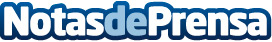 Cómo revalorizar una empresa en concurso de acreedores: el caso de la Villa UniversitariaLa Administración concursal de la Villa Universitaria de Alicante, residencia de estudiantes en fase de liquidación concursal que acumula una deuda de 26 millones de euros, está aplicando un método pionero para la gestión y venta de unidades productivas con insuficiencia de masa activa que ha venido a llamar ‘concurso-subasta’Datos de contacto:Rafael Attard963504476Nota de prensa publicada en: https://www.notasdeprensa.es/como-revalorizar-una-empresa-en-concurso-de Categorias: Derecho Finanzas Marketing Valencia Recursos humanos http://www.notasdeprensa.es